SKANOŠIE ŽESTI – RITMS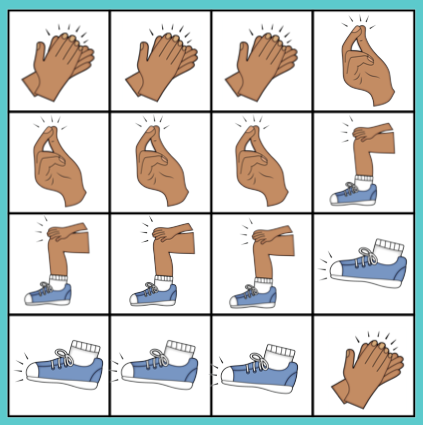 